Sokoły, dn. 30.06.2020r.OGŁOSZENIESzkoła Podstawowa w Sokołach zaprasza do składania ofert na: „Remont korytarza na parterze przy sekretariacie i zejście do wejścia służbowego” - zgodnie z przedmiarem robót stanowiącym załącznik do niniejszego ogłoszenia.Oferty na wykonanie prac budowlano-remontowych należy składać w Szkole Podstawowej w Sokołach  
ul. Kościelna 5  w terminie do dnia 07.07.2020r. do godziny 10:00.Termin realizacji zamówienia od dnia 09.07.2020r. do 17.08.2020r.Wszystkie materiały mające być wykorzystane w pracach budowlanych muszą zostać wcześniej zaakceptowane przez inwestora. W tym celu wykonawca powinien przedłożyć karty materiałowe i certyfikaty co najmniej dwa dni przed ich planowanym wbudowaniem do akceptacji inwestorowi.
Bliższe informacje można uzyskać pod numerem telefonu (86) 2741-075 lub osobiście w godzinach od 8.30 do 14.30.OFERTANazwa i adres wykonawcy: …………………………………………………………………………………………………………			     ………………………………………………………………………………………………………….Nr telefonu:		…………………………………………………………………………………………………………..Nr fax.:			…………………………………………………………………………………………………………..NIP:			………………………………………………………………………………………………………….REGON:		………………………………………………………………………………………………………….Szkoła Podstawowa w Sokołach
ul. Kościelna 5
18-218 SokołyNawiązując do ogłoszenia pn. „Remont korytarza na parterze przy sekretariacie i zejście do wejścia służbowego”Oferuję/my wykonanie zamówienia zgodnie z załączonym przedmiarem robót za cenę:

netto ……………………….zł (słownie złotych: …………………………………………………………………)

podatek VAT …………..% (słownie złotych: ……………………………………………………………….)

brutto: ……………………..zł (słownie złotych: ……………………………………………………………….)Przedmiot zamówienia zobowiązuje się wykonać w terminie do dnia 17.08.2020r.……………………………………………
(podpis i pieczęć osoby upoważnionej do
występowania w imieniu oferenta)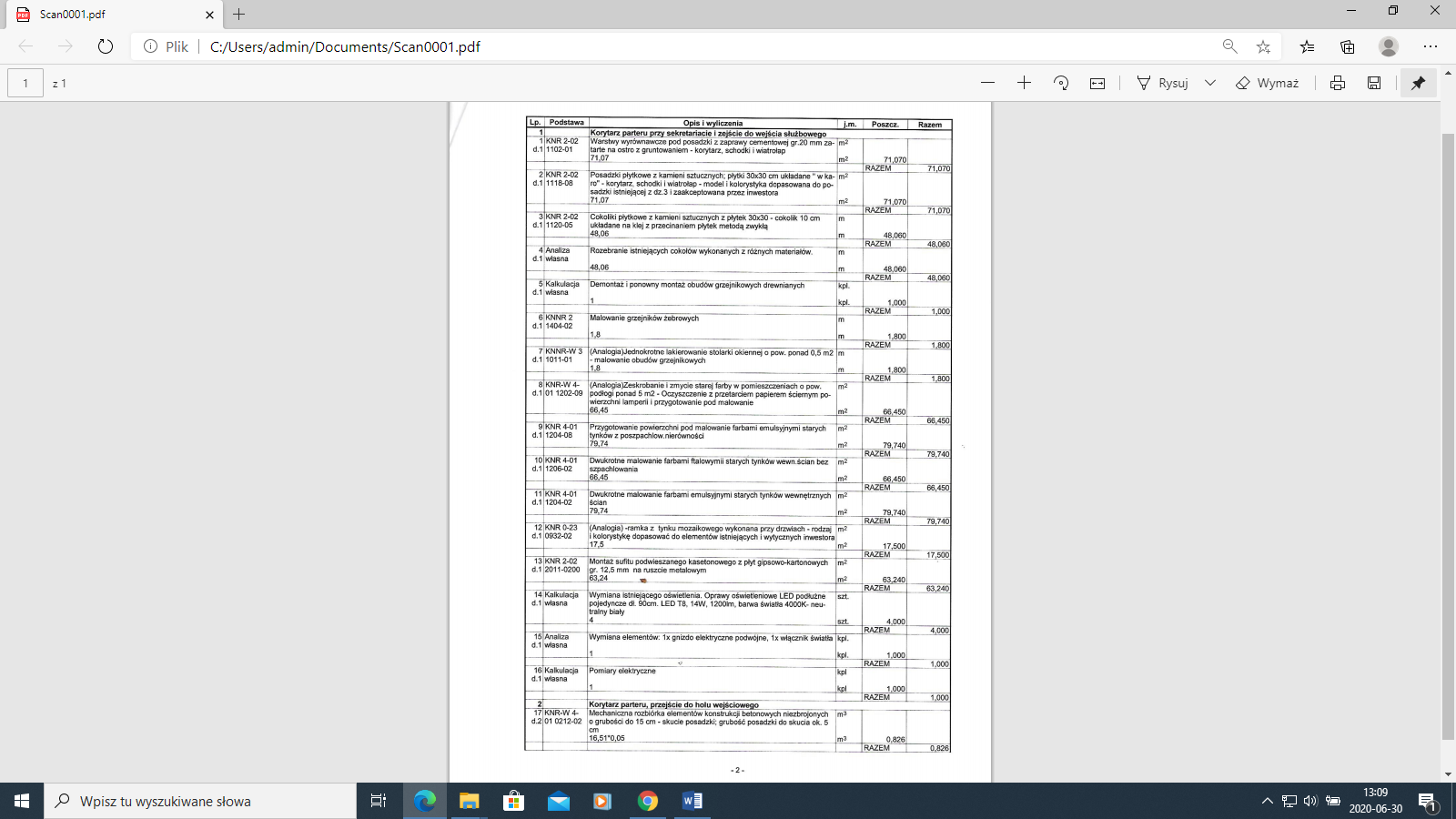 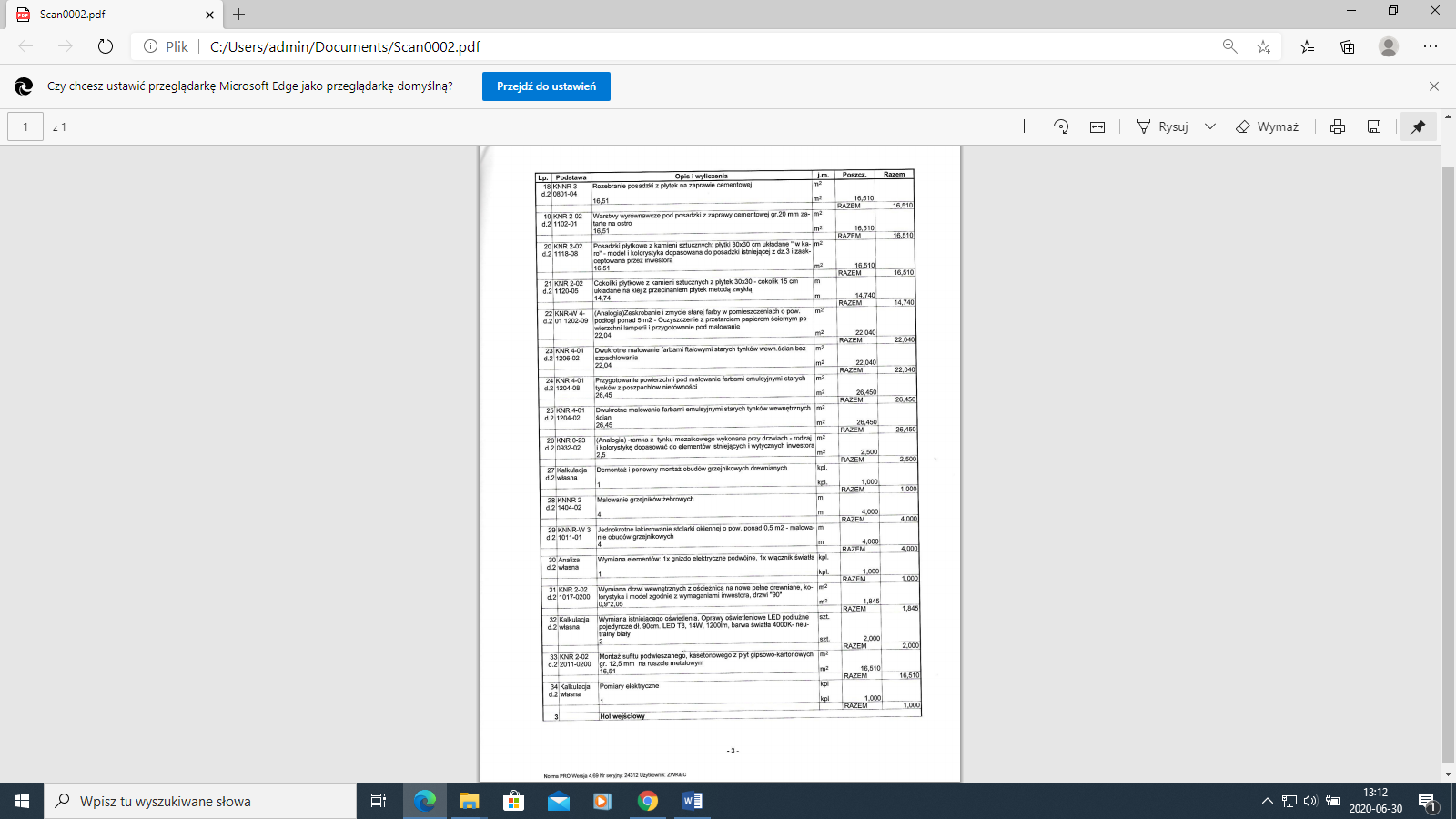 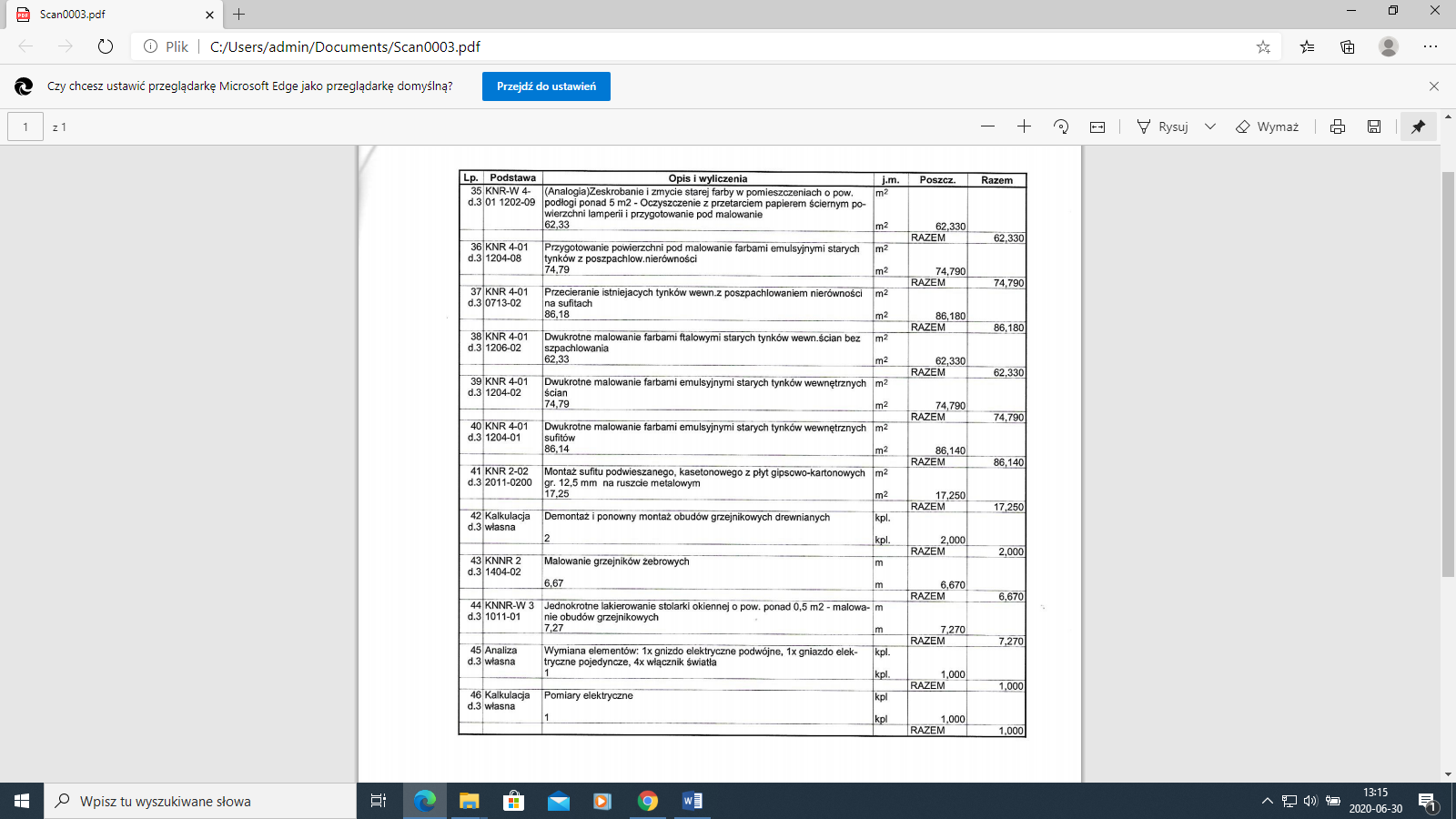 